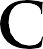 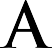 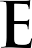 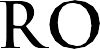 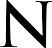 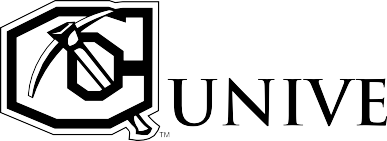 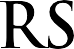 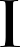 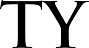 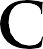 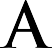 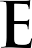 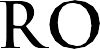 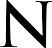 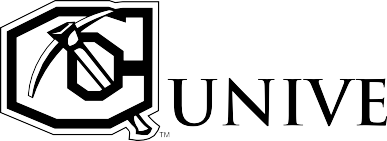 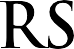 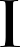 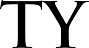 Academic Dishonesty Information	Student: 		CUID: 	Instructor: 	Course: 		CRN: 		Date of Misconduct: 	Date of Instructor Inquiry: 	Summary of Academic Dishonesty	(Description of event/activities/facts of the academic dishonesty) Pursuant to the procedures and sanctions set forth in the Student Code of Conduct Sections 6.07 - 6.09, the above behavior demonstrates that academic dishonesty did in fact occur. Based upon the academic dishonesty described above, the below sanctions(s) has/have been recommended and approved by the chair of (Department Name). The sanction(s) is/are effective after 1) student acknowledges and accepts the sanction(s) listed below, or 2) the appeal period has expired. Sanction(s) for Academic Dishonesty	Complete additional academic work, described below:A grade of 	 for the assignment/project/work.Immediately withdraw from course with the below grade:“W”“F”Other sanction(s) described below:Acknowledgment	Based upon a full review of all evidence available, I believe academic misconduct did occur.(Instructor Signature)	DateI have reviewed the recommended sanction(s), and approve of the above listed sanctions(s). (Chair Signature)	DateStudent Acknowledgment	 I accept the sanction(s) listed above.orI do not accept the sanction(s) listed above.(Student Signature)	DateThis discussion constitutes an administrative review on the allegation of academic dishonesty. Pursuant to the procedure set forth in Section 6.09 of the Code of Conduct, if the student chooses not to accept the proposed sanctions(s), it is the student’s responsibility to request an appeal to the Dean of the appropriate academic school within five (5) business days. Non acceptance of sanction(s) does not automatically begin the appeals process. Sanction(s) are effective once the student accepts the sanction(s) or at the end of the appeals deadline/process, whichever occurs first. Additionally, the Office of Student Development, in accordance with Section 6.09 of the Code of Conduct, may take additional action if the academic misconduct is significantly egregious, repeated behavior, or otherwise appropriate. 